國立屏東科技大學保育類野生動物收容中心2015年大專生暑期實習方案目的：    儲備野生動物照養、醫療及研究和保育教育推廣之專業人才，厚實野生動物救援暨國際合作之專業資源，以及推廣野生動物保育觀念和知識。實習類別：野生動物照養組(獼猴組、猿猴組、食肉目組、兩爬暨鳥類組)野生動物醫療組保育教育組實習日期：    2015年7月1日(三)至8月30日(日)，共44工作天。實習時間：    每週一至週五，上午八時至十二時、下午一時三十分至下午五時三十分；周六、日休息。    (實習時間依現場實際工作需求將進行彈性調整)實習地點：    屏東科技大學保育類野生動物收容中心與沙林生命教育館。報名條件及人數：報名條件：野生動物照養組：對於野生動物照養有興趣，且具服務熱忱之大專學生。野生動物醫療組：對於野生動物救傷及醫療有興趣，限大學獸醫系三年級以上學生。保育教育組：對於學習野生動物保育及教育推廣有興趣，且具服務熱忱之大專學生。學員人數：野生動物照養組：8名(獼猴組2名、猿猴組2名、食肉目組2名、兩爬暨鳥類組2名)野生動物醫療組：4名研究教育組：2名實習內容：野生動物照養組：     分成四小組進行，分別為獼猴組、猿猴組、食肉目組、兩爬暨鳥類組，每組皆包含以下課程內容：野生動物圈養環境豐富化、動物福利相關演講及文獻討論。野生動物圈養管理。動物食物準備、清點、廚房整理。籠舍環境清潔與整理、設備使用與保養。野生動物醫療組：    採兩階段進行，第一階段需完成96小時之動物照養訓練，經評估合格後始可進行第二階段共192小時的野生動物醫療培訓。第二階段中各課程不限時數，但需經評估合格後方可進行下一課程。另需參與中心每週定期舉行之工作心得或文獻討論會。研究教育組：教育推廣活動的協助：暑假營隊的協助，若你對營隊活動有興趣，並希望能有不同於其他營隊的體驗，歡迎一同來參與暑假的兒童與親子營的工作人員。行政工作的協助：協助平日行政業務，包含志工時數統計、問卷統計、其他庶務工作等。協助解說道具的製作:運用創意巧思，與中心內的工作人員共同討論並製作解說道具。報名：報名公告時間及公告處：即日起至2014年5月8日(五)止。屏科大保育類野生動物收容中心網站 (http://ptrc.npust.edu.tw)屏東科技大學「校園搶先報」(http://www.npust.edu.tw/)各大專院校生物相關科系網站報名時間：即日起至2014年5月1日(五)止，以郵戳為憑。報名方式：將申請表及相關文件郵寄至「91247屏東縣內埔鄉學府路一號 屏東科技大學保育類野生動物收容中心 研教組收」錄取通知：本中心將於2014年5月04日(一)起進行資格審核作業，於5月15日(五)前公告名單並通知正取及備取(1/2的正取名額)當事人。正取者須於5月22日(五)前完成通訊報到，逾期未報到者，本中心將自動取消其錄取資格(恕不另通知)，該名額將自備取名單中依序遞補。其他說明：申請表必需附校方(或系所)之同意公文、自傳以及至少一封師長推薦信，亦可附上相關經歷。實習結束時，需實習成績者，請另附上貴學校(或系所)成績考核規定、成績考核表及相關文件。各校系錄取名額均為一位，若審核分數相同者，以郵戳日期較早者優先綠取(本中心可依報名狀況做錄取名額的適當調整)。實習期間之食宿及交通請自理。實習期間需自行投保意外及醫療險，並針對肺結核與B型肝炎提出健康檢查證明，於開訓日繳交。相關事宜聯絡方式：電話：08-7740414或08-7703202轉5123  聯絡人：吳姵榛小姐傳真：08-7740233；Email：ptrc@mail.npust.edu.tw   國立屏東科技大學保育類野生動物收容中心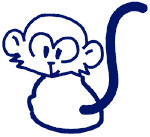     2015年暑期大專院生實習申請表填表日期：     年    月    日填表說明：＊欄由本中心填寫。階段課   程時數內        容一a.食物準備及環境整理48食物準備、清點、廚房整理及清潔、環境清潔與整理、設備使用與保養。一b.籠舍整理及小型動物照養48動物籠舍之整理及佈置、小型動物之餵食及籠舍管理。二a.動物生態及行為認識a.動物生態及行為認識了解不同野生動物之生態習性及行為，並認識在圈養環境下對野生動物可能造成之健康危害，以及改善方法。二b.臨床診療與保定麻醉b.臨床診療與保定麻醉認識並操作野生動物醫療、保定及麻醉器材和技術。二c.圈養野生動物常見疾病之診斷、治療及預防c.圈養野生動物常見疾病之診斷、治療及預防現場實習申請人姓名：姓名：性別：E-mail：申請人聯絡電話：      聯絡電話：      聯絡電話：      聯絡電話：      傳  真： 申請人聯絡地址：聯絡地址：聯絡地址：聯絡地址：聯絡地址：申請人就讀學校：就讀學校：就讀學校：就讀學校：就讀系所及年級：校方連絡人姓名： 姓名： 姓名： 姓名： E-mail：校方連絡人聯絡電話： 聯絡電話： 聯絡電話： 聯絡電話： 傳  真： 校方連絡人聯絡地址：聯絡地址：聯絡地址：聯絡地址：聯絡地址：申請實習類別：(限勾一組)申請實習類別：(限勾一組)□動物照養獼猴組  □動物照養猿猴組  □動物照養食肉目組     □動物照養兩爬暨鳥類組  □動物醫療組  □研究教育組□動物照養獼猴組  □動物照養猿猴組  □動物照養食肉目組     □動物照養兩爬暨鳥類組  □動物醫療組  □研究教育組□動物照養獼猴組  □動物照養猿猴組  □動物照養食肉目組     □動物照養兩爬暨鳥類組  □動物醫療組  □研究教育組□動物照養獼猴組  □動物照養猿猴組  □動物照養食肉目組     □動物照養兩爬暨鳥類組  □動物醫療組  □研究教育組是否需要實習成績：□是    □否是否需要實習成績：□是    □否是否需要實習成績：□是    □否是否需要實習成績：□是    □否是否需要實習成績：□是    □否是否需要實習成績：□是    □否檢附資料：□ 校方或系所同意公文正本(必要)  □自傳(必要)  □推薦函(必要)               □實習成績考核表   □ 其他__________檢附資料：□ 校方或系所同意公文正本(必要)  □自傳(必要)  □推薦函(必要)               □實習成績考核表   □ 其他__________檢附資料：□ 校方或系所同意公文正本(必要)  □自傳(必要)  □推薦函(必要)               □實習成績考核表   □ 其他__________檢附資料：□ 校方或系所同意公文正本(必要)  □自傳(必要)  □推薦函(必要)               □實習成績考核表   □ 其他__________檢附資料：□ 校方或系所同意公文正本(必要)  □自傳(必要)  □推薦函(必要)               □實習成績考核表   □ 其他__________檢附資料：□ 校方或系所同意公文正本(必要)  □自傳(必要)  □推薦函(必要)               □實習成績考核表   □ 其他__________住宿□需幫忙辦理學校宿舍申請     □自理□需幫忙辦理學校宿舍申請     □自理□需幫忙辦理學校宿舍申請     □自理□需幫忙辦理學校宿舍申請     □自理□需幫忙辦理學校宿舍申請     □自理＊本中心承辦人員：＊本中心承辦人員：＊本中心承辦人員：＊本中心承辦人員：＊本中心承辦人員：＊本中心承辦人員：備註：備註：備註：備註：備註：備註：